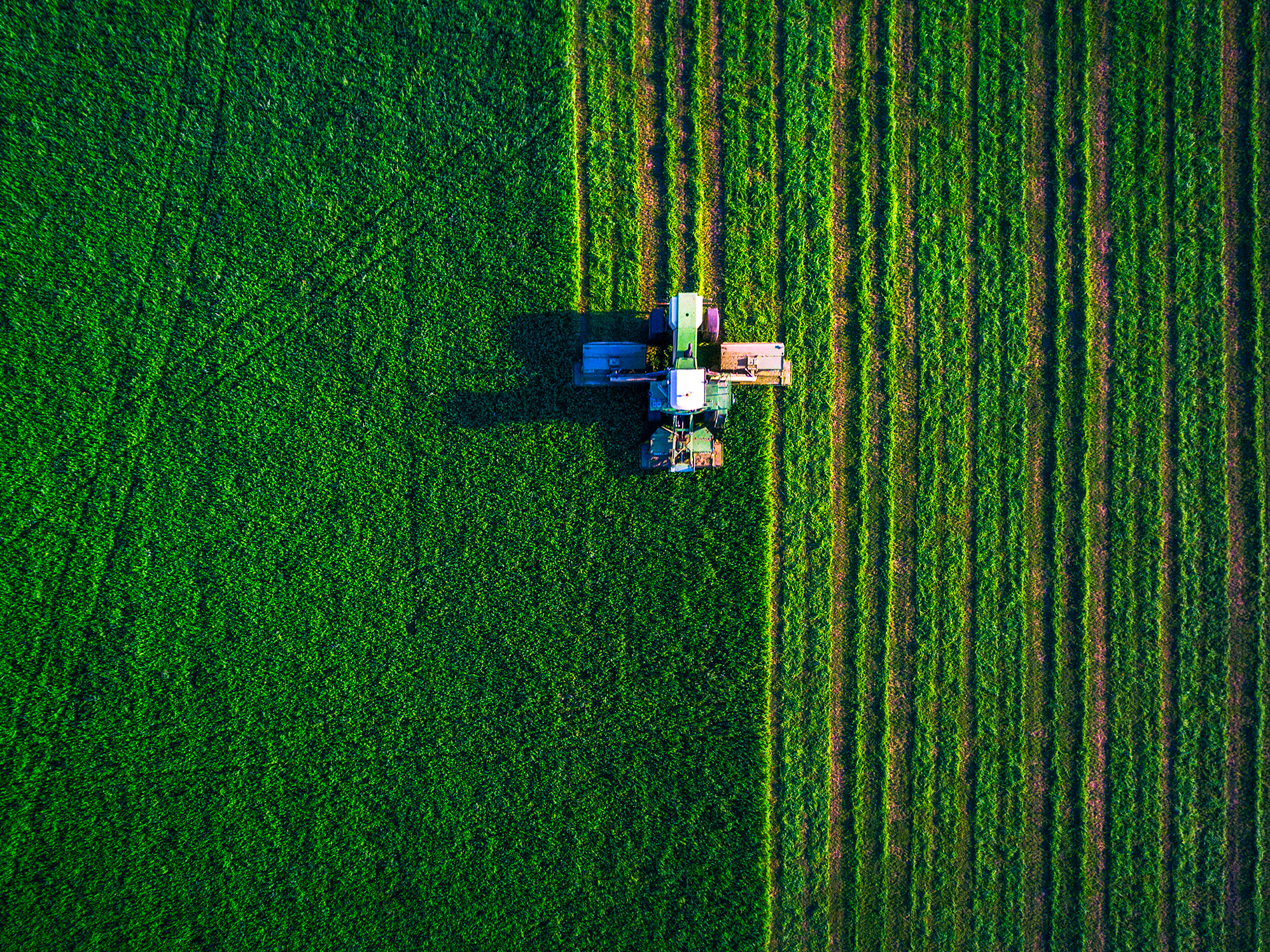 NELEW IEA: Six-monthly Summary Report – February to July 2021Executive SummaryIntroductionThis report presents the Six-Monthly Summary Report for the North East Link (NEL) project (the Project), and specifically for the North East Link Early Works (NELEW), for the period February 2021 to July 2021, inclusive (hereinafter referred to as the reporting period).  This report summarises audit activities during the reporting period, audit findings, the status of actions taken to address previous audit findings and the NELEW contractors' compliance with the Environmental Management Framework (EMF) and Environmental Performance Requirements (EPRs)The Project will connect the M80 to an upgraded Eastern Freeway through twin tunnels constructed beneath the Yarra River, linking key growth areas in the north and south-east.  The NELEW is the first package of works for the Project. It comprises the relocation of around 100 above and underground services (i.e. power, gas, telecommunications, water and sewerage etc) to enable major construction of the NEL from late 2021.As a requirement of Section 2 of the EMF for the Project, approved by the Minister for Planning, an Independent Environmental Auditor (IEA) must be engaged.  The role of the IEA is to review environmental documentation to verify compliance with, and undertake environmental audits of Project activities to assess compliance with the EMF, EPRs, Environmental Strategy, Construction Environmental Management Plan (CEMP), Worksite Environmental Management Plans (WEMPs), Construction Compound Plans (CCPs), and approval conditions.  Not all requirements of the EMF, nor the EPRs are applicable to delivery of the NELEW (i.e. 98 of the 110 EPRs are applicable to the NELEW and, at the time of the reporting period, 5 of these applicable EPRs had yet to be triggered by delivery of the NELEW). The majority of the NELEW is being delivered by CPB Contractors Pty Ltd (CPB) (the Managing Contractor), except for a new power substation near Blamey Road in Yallambie being constructed by Jemena Electricity Networks (Vic) Ltd (Jemena). Pursuant to the EMF, Nation Partners Pty Ltd (Nation Partners) has been engaged as the Independent Environmental Auditor (IEA) for the NELEW by CPB, on behalf of the North East Link Project (NELP).Audit activitiesAcross the reporting period, the IEA has conducted 2 compliance audits on a quarterly basis.  The audits have been conducted using a risk-based approach, in accordance with AS/NZS ISO 19011: 2019 Guidelines for auditing management systems, which was the standard in place at the time of the NELEW.  This risk-based approach has been applied to determine the scope of each audit with respect to the locations/activities subject to site inspections and criteria (e.g. EPRs) to be assessed.  Each audit assessed compliance of CPB’s construction activities with the EMF, relevant EPRs and conditions of Project approvals, and the IEA reviewed and verified (and NELP accepted) documents including the Environmental Strategy, CEMP, WEMPs, CCPs and other plans as required by the EPRs and as relevant to the scope of the audit. The audits were conducted in March 2021 and May 2021.  In July 2021, the IEA also reviewed evidence associated with corrective actions undertaken by CPB to address the findings arising from the May 2021 IEA compliance audit. Sites visited as part of the compliance audits across the reporting period included: Borlase Precinct in Macleod/Yallambie/Rosanna/Viewbank; locations associated with the Yarra East Main Sewer (YEMS) scope of work; Eastern Freeway scope of work location (Carron Street, Balwyn North); and, Lenola Street Construction Compound, Macleod.  These sites were selected based on providing a representative sample of the locations in which CPB’s construction activities were being undertaken at the time of the audits and were in locations where either construction activities were considered to represent a higher risk of impact to the environment or where construction activities were being undertaken in proximity to sensitive environmental areas.The criteria assessed as part of the compliance audits conducted in the reporting period covered EMF Sections 2 to 7 and 54 EPRs (as relevant to the NELEW and triggered by the works completed to date).  The 54 EPRs assessed included EPRs from the following EPR topics: EMF; Aboriginal heritage; air quality; business; contamination and soil; flora and fauna; ground movement; groundwater; historical heritage; land use planning; landscape and visual; noise and vibration; social and community; sustainability and climate change; and traffic and transport.  In addition, corrective actions from previous audits were also reviewed for close-out.    The audit findings are classified in each audit according to the following qualitative definitions in accordance with AS/NZS ISO 19011: 2019:compliant - the evidence demonstrated that the criteria under consideration had been met; opportunity for improvement (OFI) – applied where the evidence demonstrated that the criteria under consideration had been met, but in the future, there was an opportunity to provide greater clarity or provide greater demonstration that the criteria has been met;minor non-compliance (Minor NC) - applied where the evidence demonstrated that the criteria had been partially met, and at present did not fully meet the relevant Project contract requirement; and,major non-compliance (Major NC) – applied where the evidence either demonstrated that the criteria had not been met, or there was an absence of evidence demonstrating that the criteria had been met. As such the corresponding aspect of the Project contract requirement is not being met.Corrective actions to address compliance audit findings were determined, implemented and tracked to closure by CPB, with the IEA assessing the closure of actions upon the next compliance audit.  Overall complianceIn general, CPB’s Project activities are considered to comply with the EMF, with non-compliances only identified against specific EPR topics.  Overall, CPB's project activities were found to be largely compliant with the 54 EPRs audited, with 21 audit findings identified across the reporting period, comprising one Major NC, 13 Minor NCs and 7 OFIs.  The majority of non-compliant findings related to instances of Minor NC associated with fulfilling the requirements of Project specific environmental management plans and therefore findings were assigned to the EPRs requiring the preparation and implementation of these plans.CPB has addressed and closed-out, to the satisfaction of the IEA, the Major NC, all Minor NCs (other than one which has been partially closed-out) and all OFIs identified during the reporting period.  Given CPB’s responsiveness in closing out findings identified during the reporting period and taking the context of the findings into consideration, the IEA does not consider the audit findings to represent systemic issues or present significant or ongoing material risks to the environment.  Glossary of Terms and AbbreviationsIntroduction This document presents the Six-Monthly Summary Report on the compliance status with the Environmental Management Framework (EMF) and Environmental Performance Requirements (EPRs) for the North East Link Project (NELP), and specifically for the North East Link Early Works (NELEW), for the period February 2021 to July 2021 inclusive (hereinafter referred to as the reporting period).Purpose of this ReportAs required by Section 2 of the EMF approved by the Minister for Planning, the Independent Environmental Auditor (IEA) must prepare six-monthly summary reports as to compliance with the EMF and EPRs, which the NELP must provide to the Minister for Planning and which will be made publicly available.  The six-monthly summary reports must summarise:audit activities during the reporting period;audit findings;the status of actions taken to address previous audit findings; and, the contractors' compliance with the EMF and EPRs.  This Six-Monthly Summary Report has been developed to fulfil this EMF requirement and summarises the findings arising from compliance audits and activities conducted by the IEA on the NELEW across the reporting period.  Pursuant to the EMF for NELEW, Nation Partners Pty Ltd (Nation Partners) has been engaged as the IEA by CPB Contractors Pty Ltd (CPB) (the Managing Contractor or contractor for the NELEW), on behalf of NELP.Project OverviewNorth East LinkThe NELP will connect the M80 with the Eastern Freeway through twin tunnels constructed beneath the Yarra River, linking key growth areas in the north and south-east. It includes upgrades to the Eastern Freeway, a dedicated busway, more than 25 kilometres of new and upgraded cycling and walking paths, improvements to community facilities including local sports grounds and utility relocations to facilitate these works.North East Link Early Works The NELEW is the first package of works for the NELP. It comprises the relocation of around 100 above and underground services such that major construction of the NEL can start from 2021. The NELEW is being undertaken across:the north-east of the Project area, from the M80 Ring Road and Greensborough Bypass through to Greensborough Road and Lower Plenty Road intersection; and,the south of the Project area from Bulleen Road and along the Eastern Freeway from Chandler Highway to Middleborough Road.The NELEW has been split into 3 geographic zones, which generally relate to the extent of the NELP main works, as illustrated in Figure 1.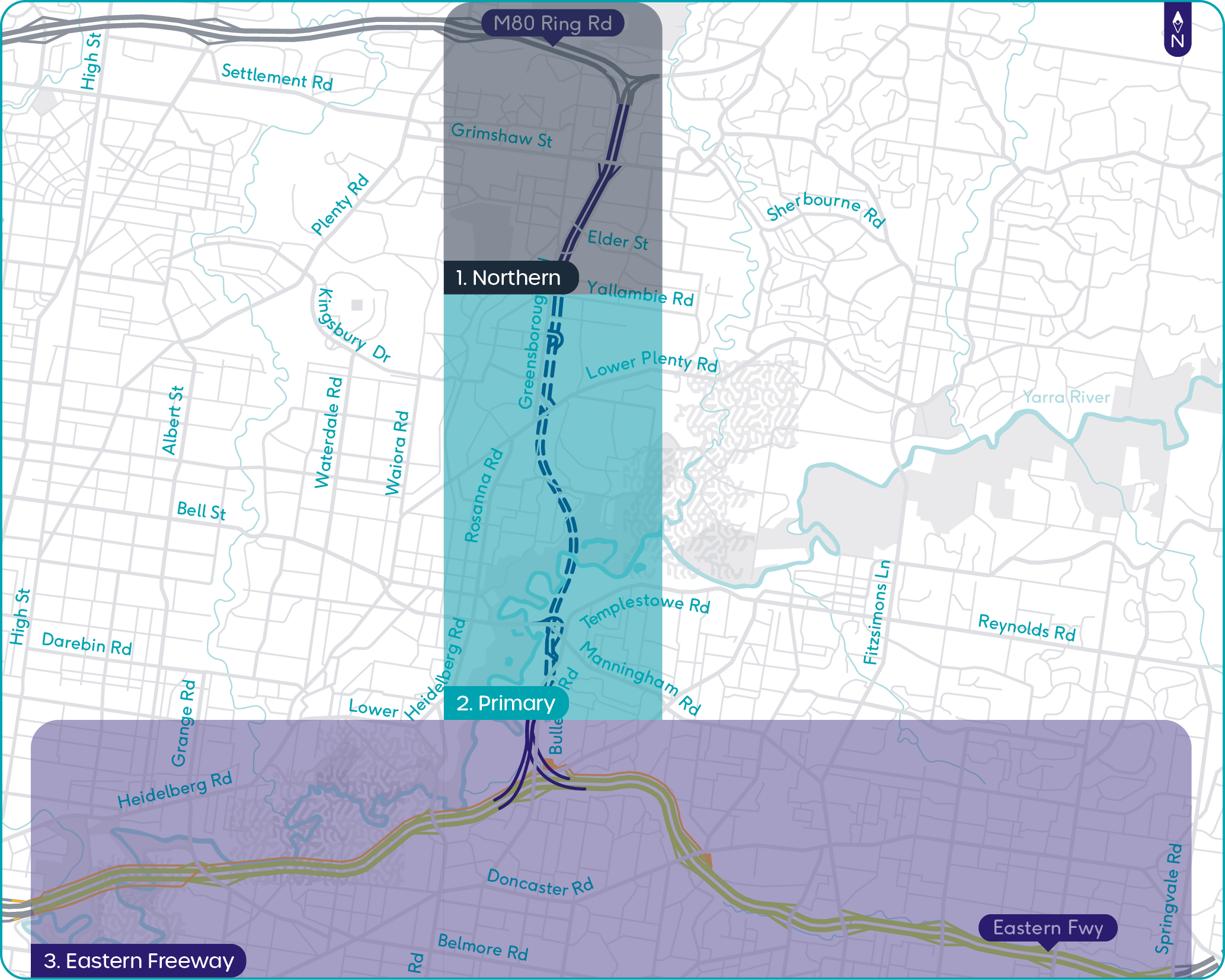 Figure 1: NELEW Scope and LocationKey NELEW activities include the following:telecommunication towers – 2 mobile telecommunication towers near the M80 Ring Road and the Watsonia Station car park will be moved a short distance from their current location;high-voltage transmission towers – 2 high-voltage transmission towers in Watsonia Station car park will be moved to the easement on the other side of Greensborough Road;new power substation – A new power substation will be built near Blamey Road to supply power to the tunnel boring machines during construction and when the NEL opens;Borlase Reserve utilities – above and below ground power, water, gas, sewer and telecommunication lines will be moved;Eastern Freeway service relocations – to allow for upgrades to the Eastern Freeway, above and below ground power lines, communication assets and water mains will be moved;Greensborough Road – New gas, power and telecommunications lines will replace existing services along the length of Greensborough Road;water pressure reducing station – A water pressure reducing station (PRS) on the corner of Borlase and Drysdale Streets will be moved to ensure the continued safe supply of water to homes and businesses; andsewer realignments – underground sewer lines in Yallambie and Bulleen will be moved. Additional works are also being incorporated within the NELEW including, but not limited to:sports and recreation facilities upgrades – sport facilities at Ford Park, Ivanhoe and Binnak Park, Watsonia North are being upgraded to include turf with drainage, new pavilions, lighting, car parking, players shelters, spectator facilities, running track, fencing, and demolition of decommissioned buildings and redundant infrastructure.The majority of the NELEW is being delivered by CPB, although a new power substation near Blamey Road, Yallambie is being constructed by Jemena Electricity Networks (Vic) Ltd (Jemena).  It should be noted that not all the activities listed in this section had commenced at the time of the reporting period and therefore have not yet been subject to IEA compliance audits.Planning and Environmental Approvals NELP prepared an Environment Effects Statement (EES) for the Project under the Environment Effects Act 1978 (Vic) and was also responsible for seeking key statutory approvals, of which the following apply to the NELEW:approval of the Project under the Environment Protection and Biodiversity Conservation Act 1999 (Cwlth) for potential impacts on Matters of National Environmental Significance and on Commonwealth land;a planning scheme amendment under the Planning and Environment Act 1987, which introduces the Incorporated Document into the relevant planning schemes to facilitate development of the Project.  The delivery of the Project is facilitated by the Incorporated Document under the Banyule, Boroondara, Manningham, Nillumbik, Whitehorse, Whittlesea and Yarra Planning Schemes; and, an approved Cultural Heritage Management Plan under the Aboriginal Heritage Act 2006 (Vic).The Project contract requires CPB to comply with legislation, the conditions of these key approvals and to identify, obtain and comply with all other approvals, licences, permits and consents that may be required. Condition 4.5 of the Incorporated Document requires the preparation of an EMF for the Project to the satisfaction of the Minister for Planning prior to the commencement of development (excluding preparatory buildings and certain works described within the Incorporated Document).Environmental Management Framework and Environmental Performance RequirementsThe purpose of the EMF, which was approved by the Minister for Planning in January 2020, is to provide a transparent framework to manage the environmental effects of the Project in order to meet statutory requirements, protect environmental values and sustain stakeholder confidence. The EMF forms one component of the overall governance framework for delivery of the Project and, with respect to environmental management for the Project during its development and delivery, describes: roles and responsibilities; statutory approvals and consents; no-go zones; environmental management documentation required; and, compliance evaluation and reporting requirements.The EMF also contains and details the EPRs in the development and delivery (including operation) of the Project.  The EPRs are a suite of 110 performance-based environmental standards and outcomes that apply to the design, construction and operation of the Project.  Not all requirements of the EMF, nor the EPRs are applicable to delivery of the NELEW.  EPRs that are not applicable include, but are not limited to, those associated with operation of the Project or, in general terms, associated with design and delivery of the twin tunnels.  Taking this into consideration, 98 EPRs in total are applicable to the NELEW and, at the time of the reporting period, 5 EPRs had yet to be triggered by delivery of the NELEW.  Consequently, during the reporting period 93 EPRs were either applicable to the NELEW or had been triggered by works completed to date. The contractor has prepared environmental management and design documentation as required by the EMF and EPRs, which has been reviewed and verified by the IEA (refer to Section 1.3), and accepted by NELP, prior to commencement of contractor works.  Role of the IEA As required by Section 2 of the EMF, an IEA has been engaged for the NELEW to: review and verify that the contractors’ environmental management and design documentation, Environmental Strategy, Urban Design and Landscape Plans (UDLPs), Construction Environmental Management Plan (CEMP), Worksite Environmental Management Plans (WEMPs), Construction Compound Plans (CCPs), and other plans as required by the EPRs, comply with the Project contract including the EMF and EPRs, conditions of Project approvals, and are in general accordance with the approved Urban Design Strategy; and,conduct audits to assess compliance with the EMF, relevant EPRs, Environmental Strategy, CEMP, WEMPs, CCPs, other plans as required by the EPRs and conditions of Project approvals. The IEA is also responsible for preparing a six-monthly report (i.e. this report) summarising audit activities during the reporting period, audit findings, the status of corrective actions taken to address previous audit findings and the contractors' compliance with the EMF and EPRs; and providing it to NELP and the contractor.  In turn, it is NELP’s responsibility to provide six-monthly summary reports to the Minister for Planning.An overview of the the IEA’s role within the framework of environmental documentation developed and implemented to control and manage the Project is presented in Figure 2. 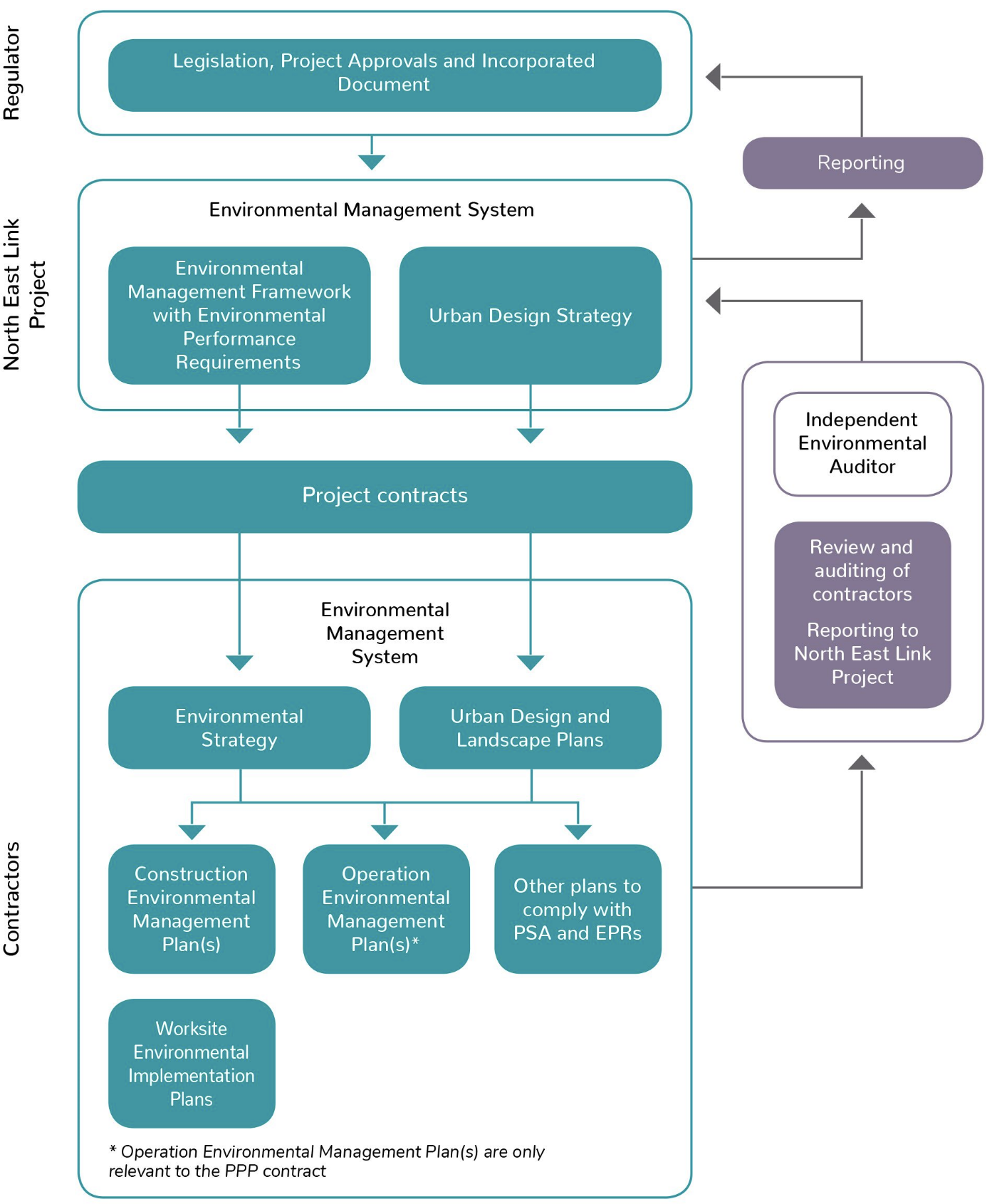 Figure 2: Key environmental management documentation (extract from Environmental Management Framework, January 2020)Report StructureThe structure of this report has been developed in accordance with the EMF and summarises:Section 2 Audit Activities – provides a summary of the audit activities conducted during the reporting period;Section 3 Audit Findings – summarises the compliance audit findings during the reporting period in accordance with the EPR topics;Section 4 Corrective Actions – summarises the status of actions taken by the contractor to address previous audit findings; and, Section 5 Overall Compliance – provides the IEA’s conclusions with respect to the contractor’s overall compliance with the EMF and EPRs.  Audit ActivitiesThe audit activities conducted during the reporting period, the IEA Compliance Audit Program methodology, and details of the compliance audits conducted across the reporting period, are summarised below:IEA Compliance Audit ProgramTo meet the auditing requirements of the EMF, the IEA has developed and implemented a Program involving the conduct of compliance audits on a quarterly basis across Project activities associated with the NELEW.  This Compliance Audit Program has been developed, and the audits conducted, in accordance with AS/NZS ISO 19011:2019 Guidelines for auditing management systems, which was the standard in place at the time of the NELEW.The following sub-sections describe the methodology applied to the Compliance Audit Program and its component compliance audits: ObjectiveThe objective of the Compliance Audit Program was to assess Project activities, associated with the NELEW, for compliance with the EMF, relevant EPRs, Environmental Strategy, CEMP, WEMPs, CCPs, other plans as required by the EPRs and conditions of Project approvals (referred to as the Project contract requirements).Scope Compliance audits were conducted on a quarterly basis (i.e. every 3 months) at the locations of operations and activities under the control of the Managing Contractor.  To determine the scope and criteria of each compliance audit (i.e. Project contract requirements to be assessed against and locations to be subject to site visits), the IEA applied a risk-based approach, which aligns with the requirements of AS/NZS ISO 19011:2019 and which is informed by (but not limited to):discussions with NELP and CPB with respect to potential risks associated with the Project at the time the audit was due to be conducted;current activities and operations;those locations where either construction activities were considered to represent a higher risk of impact to the environment or where construction activities were being undertaken in proximity to sensitive environmental areas (e.g. residential areas, watercourses, areas of Aboriginal or historical heritage, sensitive ecological areas etc);ensuring a representative sample of the locations in which CPB’s construction activities were being undertaken at the time of the audit were included; and,findings arising from previous compliance audits, including confirmation and completion of the close out of corrective actions to address findings identified during previous audits.The scope of each compliance audit was determined and agreed, considering the above, during quarterly progress meetings involving NELP, CPB and the IEA.  These meetings were typically convened approximately 2 months following the previous audit and one month before the next compliance audit.Each compliance audit did not involve an exhaustive assessment against every requirement as a risk-based approach was adopted in accordance with the risk management guidance, although the audit program has been developed to ensure that higher risk activities are audited more frequently and that compliance with all relevant EPRs (as applicable to the NELEW) is audited at least once every 12 months, as required by the EMF. The scope of each quarterly compliance audit was developed to the satisfaction of NELP.Audit duration and teamEach compliance audit comprised 2 days on-site and involved an audit team consisting of 3 full-time equivalents (FTE).  Each team comprised a Lead Auditor, Auditor and specialist Auditor(s) (e.g. specialists in archaeology, ground movement, groundwater, urban design, sustainability, traffic and transport etc).  In accordance with AS/NZS ISO 19011:2019, the audit team was selected based on the prerequisite competencies to achieve the audit objectives, taking into account the audit scope and documentation to be reviewed.Approach The approach undertaken for each compliance audit comprised:audit plan – development of a Compliance Audit Plan to guide the audit. As per AS/NZS ISO 19011:2019, the audit plan defines and communicates the objectives, scope and criteria for each audit.  Each audit plan was developed to the satisfaction of NELP and provided to CPB to enable logistics for the audit to be arranged; inception meeting – at the start of each compliance audit, a formal inception meeting was undertaken with the contractor personnel to outline the objectives, purpose, scope and logistics of the audit.  This meeting was typically attended by a wider NELP and CPB audience and included an introduction to those involved in the audit, including both the IEA audit team and CPB personnel (i.e. auditees);document review - a key part of each compliance audit involved review of appropriate documentation to determine if those project activities subject to the assessment met the Project contract requirements; personnel Interviews - interviews with appropriate personnel was also an integral component of each compliance audit.  Informal interviews were undertaken throughout each compliance audit (e.g. concurrently with document review and site walkovers) to collect information and anecdotal evidence with respect to the subject area being assessed;site visits/walkovers – information and evidence was also gathered during comprehensive visits to project sites, which involved observations made during site walkovers; and,   exit briefing – at the completion of each compliance audit, the audit team provided feedback to NELP and CPB at a closing meeting, summarising the outcomes of the audit. To ensure that all issues of potential concern had been identified and raised appropriately with contractor management, a summary of major findings was presented at this time, noting that audit opinions may be subject to change during reporting and further to the exit briefing. This ensured that personnel were aware of auditors’ conclusions in advance of report preparation and provided an open forum for discussion of these issues.Audit finding categories and reportingThe main output from each compliance audit comprised a detailed report, including information on: the scope and approach of the audit, including a list of the documents reviewed by the IEA during the audit; activities and operations subject to the audit; and,audit findings including compliance status against the audit criteria. In accordance with AS/NZS ISO 19011:2019 a qualitative scale was applied to categorise audit findings in accordance with Table 1.Table 1: Audit Finding CategoriesCorrective actions were determined, implemented and tracked to closure by CPB, with the IEA assessing the closure of actions upon the next compliance audit.Audit activities – February to July 2021During the reporting period, the IEA conducted 2 quarterly compliance audits assessing compliance of CPB’s Project (i.e. construction) activities with the EMF, EPRs, Environmental Strategy, CEMP, WEMPs, CCPs, and approval conditions.  The compliance audits were conducted on the following dates:1 to 3 March 2021 (delayed from original 17-19 February 2021 date due to COVID-19 restrictions); and,18 to 21 May 2021.  In July 2021, the IEA reviewed evidence associated with the corrective actions undertaken by CPB to address the findings arising from the previous IEA compliance audit in May 2021 (Note: evidence associated with the corrective actions undertaken by CPB to address the findings arising from the March 2021 compliance audit was reviewed as part of the May 2021 compliance audit).In addition, during the reporting period the IEA also reviewed CPB’s Environmental Management System (EMS) to verify that it meets the requirements of the EMF and EPR EMF1.The scope of each compliance audit, with respect to the locations subject to site visits and the criteria assessed during each audit, were as follows:Site VisitsThe locations subject to site visits as part of the compliance audits conducted in the reporting period are detailed in Table 2.Table 2: Compliance audit site visits during reporting period Audit CriteriaThe criteria assessed as part of the compliance audits conducted in the reporting period covered EMF Sections 2 to 7 and 54 EPRs, as relevant to the NELEW (refer to Table 3). Combined with the 53 EPRs audited during the previous reporting period (August 2020 to January 2021), the EPRs audited during this reporting period ensured that all relevant EPRs (i.e. both applicable to the NELEW and triggered by works completed to date) have been audited at least once during the past 12 months, as required by the EMF (refer to Appendix B for further details).Table 3: Criteria assessed during reporting period Audit FindingsOverall, 21 findings were identified by the compliance audits conducted during the reporting period, comprising the following:1 Major NC;13 Minor NCs; and,7 OFIs.16 findings were identified during the March 2021 compliance audit, one of which comprised a repeat finding from the November 2020 audit.  5 findings were identified during the May 2021 compliance audit, one of which comprised a partial repeat finding from the March 2021 audit.  Repeat findings comprise those which had been identified in previous audits but had not been fully addressed when assessed in the subsequent audit and were therefore included as a finding within the subsequent audit (refer to Corrective Actions for further details). The key findings (Major NC and Minor NCs) arising from the IEA’s quarterly compliance audits conducted across the reporting period are summarised herein (note: only number of OFIs rather than any details are summarised). Environmental Management FrameworkThe requirements of the EMF have been implemented by the Managing Contractor through the preparation and implementation of Project specific environmental management plans (specified within the EMF and its associated EPRs), as outlined in Figure 2.  These plans have been reviewed and verified by the IEA and accepted by the NELP and, in some cases, approved by the Minister for Planning (i.e. CCPs).  IEA auditing of the EMF requirements during the reporting period has focussed on assessment of compliance with CPB’s Project specific environmental management plans, including against the CEMP, WEMPs, CCPs and other plans required by the EPRs.  Non-compliances with the EMF were not identified during the reporting period other than those identified against the specific EPR topics in Section 3.2, including against the environmental management EPRs.During the reporting period, the IEA verified that CPB’s EMS was compliant with the EMF requirements, given that it is certified to ISO 14001:2015 (i.e. certified by a JASANZ-accredited third party) and that the scope of the EMS was considered appropriate to CPB’s NELEW activities for the Project by the IEA.Environmental Performance RequirementsEnvironmental Management (EMF) Project activities were audited against all Environmental Management EPRs (i.e. EPRs EMF1 to EMF4) during the reporting period.  Five findings associated with the implementation of requirements within CPB’s Environmental Strategy and CEMP, and by extension associated with EPR EMF2, were identified and comprised: 4 Minor NCs; and, one OFI.  These findings included the following:two administrative processes as specifically set out in the CEMP had not been implemented by CPB, although the IEA noted that other substitute processes had been implemented;internal environmental audits and environmental emergency response drills had not been conducted every 6 months, in accordance with CPB’s Environmental Strategy and CEMP respectively; and,only partial copies, rather than full copies as required by the CEMP, of WEMPs were available on 2 of the sites visited during the May 2021 audit, although site environmental personnel did have access to full digital copies of the WEMPs. Aboriginal Heritage (AH) Project activities were audited against the Aboriginal Heritage EPR (EPR AH1) during the reporting period and were considered by the IEA to be compliant (i.e. no non-compliances or OFIs were identified). Air Quality (AQ) Project activities were audited against the 2 Air Quality EPRs applicable to the NELEW (i.e. EPR AQ1 and AQ6) during the reporting period and were considered by the IEA to be compliant (i.e. no non-compliances or OFIs were identified). Arboriculture (AR) Whilst Arboriculture EPRs were not included within the scope of the 2 compliance audits conducted during the reporting period per se, 3 Minor NC findings associated with arboriculture EPRs were identified by the IEA during the reporting period based on observations made by the IEA at the time of conducting site inspections. Two of these Minor NC findings were identified by the IEA through assessment against WEMP requirements during the site visits conducted during both the March 2021 and May 2021 audits (i.e. one NC identified during each audit).  These resulted from a small number of instances where tree protection zone (TPZ) fencing and signage was not being implemented in accordance with CPB’s Tree Protection Plan, and, by extension, EPR AR2.  However, the majority of TPZs were observed by the IEA to be compliant with CPB’s WEMPs and Tree Protection Plan requirements and trees were considered, by the IEA, to be appropriately protected.The March 2021 audit also identified a repeat Minor NC finding.  This finding was originally identified during the November 2020 audit and was associated with canopy loss reporting (required under EPR AR1), which may have been underestimating the extent of canopy loss.  Upon review during the May 2021 audit, corrective actions to address this finding were considered to have been progressed to the IEAs satisfaction such that this finding was considered to have been closed (refer to Section 4. Corrective Actions).Business (B) Project activities were audited against all Business EPRs (i.e. EPRs B1 to B8) during the reporting period and were considered by the IEA to be compliant (i.e. no non-compliances or OFIs were identified).Contamination and Soil (CL) Project activities were audited against the 5 Contamination and Soil EPRs applicable to the NELEW (i.e. EPR CL1 to CL5 inclusive) during the reporting period with 2 Minor NC findings and 2 OFIs identified.The 2 Minor NC findings were associated with: a temporary spoil stockpile on one site lacking sediment controls as required by CPB’s Spoil Management Plan, and by extension EPR CL1, although sediment controls were provided around the downhill perimeter of the site, and a small (2m) section of sediment fencing missing along a haul road (refer to Section 3.2.15 for further information relating to sediment controls).  However, the majority of sediment controls for spoil stockpiles were observed to be in place and were adequately maintained; and, a spill kit located on the outside of temporary fencing such that it could not be readily accessed in the event of an incident as required by CPB’s CEMP, and by extension EPR CL5.  Accessible spill kits were observed to be provided in all other locations visited during the audits.   Flora and Fauna (FF) Project activities were audited against 2 Flora and Fauna EPRs (i.e. EPRs FF1 and FF6) during the reporting period with one OFI identified.Ground Movement (GM) Project activities were audited against all Ground Movement EPRs (i.e. EPRs GM1 to GM4) during the reporting period and were considered by the IEA to be compliant (i.e. no non-compliances or OFIs were identified).Groundwater (GW) Project activities were audited against the 4 Groundwater EPRs applicable to the NELEW (i.e. EPRs GW1 to GW4) during the reporting period with one Major NC identified.  This was associated with the excavation of a manhole, with the potential to intercept groundwater, prior to IEA verification and NELP acceptance of the Groundwater Management Plan (GWMP) and Borlase Precinct site-specific GWMP.  CPB stated that groundwater was not intercepted and, based on this premise, excavation of the manhole was not considered likely by the IEA to have resulted in impact to the environment. Historical Heritage (HH) Project activities were audited against all Historical Heritage EPRs (i.e. EPRs HH1 to HH5) during the reporting period and were considered by the IEA to be compliant (i.e. no non-compliances or OFIs were identified).Land Use Planning (LP) Project activities were audited against the 4 Land Use Planning EPRs applicable to the NELEW (i.e. EPRs LP1 to LP4) during the reporting period and were considered by the IEA to be compliant (i.e. no non-compliances or OFIs were identified).Landscape and Visual (LV) Project activities were audited against all Landscape and Visual EPRs (i.e. EPRs LV1 to LV4) during the reporting period with 3 Minor NC findings identified and associated with:   the boundary of Greenaway Street Construction Compound extending, in a limited part, beyond that shown in the CCP; and,works and activities not being carried out in accordance with the Lenola Street CCP.  This was associated with incomplete implementation of 5 environmental controls (i.e. noise blankets only along part of the fence line; crushed rock at the site exit in need of maintenance/repair; chain-mesh fencing not extending along the light vehicle parking area to the north of the Construction Compound; sediment fencing not established along a backfill material stockpile; and, spill kit on-site but not readily accessible) rather than the nature of works and activities conducted at the Lenola Street Construction Compound.  This comprised 2 Minor NCs across the reporting period: one identified during the March 2021 audit; and, a repeat Minor NC identified during the May 2021 audit where corrective actions to address 2 of the 5 incomplete controls had been implemented (i.e. finding partially closed but remained partially open).Noise and Vibration (NV) Project activities were audited against 3 Noise and Vibration EPRs (i.e. EPRs NV11, NV12 and NV15) during the reporting period and were considered by the IEA to be compliant (i.e. no non-compliances or OFIs were identified).Social and Community (SC) Project activities were audited against 2 Social and Community EPRs (i.e. EPRs SC7 and SC8) during the reporting period and were considered by the IEA to be compliant (i.e. no non-compliances or OFIs were identified).Surface Water (SW) Project activities were audited against one Surface Water EPR (i.e. EPR SW15) during the reporting period although it was identified that this EPR had not been triggered by the Project activities completed to date as part of the NELEW.Although no other Surface Water EPRs were included within the scope of the 2 compliance audits conducted during the reporting period per se, one Minor NC associated with the implementation of CPB’s Surface Water Management Plan (SWMP), and by extension EPR SW5, was identified during the site visits.  This comprised 3 instances, observed during the May 2021 audit, where erosion and sediment controls were either not provided or were in need of repair and maintenance.  However, the majority of erosion and sediment controls were considered by the IEA to have been implemented appropriately.  Consequently, the overall Project environmental risk arising from inadequate erosion and sediment controls is considered by the IEA to be low. Sustainability and Climate Change (SCC) Project activities were audited against 2 Sustainability and Climate Change EPRs (i.e. EPRs SCC1 and SCC2) during the reporting period with 2 OFIs identified. Traffic and Transport (TT)Project activities were audited against all Traffic and Transport EPRs (i.e. EPRs T1 to T5) during the reporting period with one OFI identified. Corrective ActionsCorrective actions have been undertaken by CPB to close the majority of the findings that were identified by the compliance audits conducted during the reporting period.  The IEA considered 20 findings out of 21 to have been actioned and closed upon review of evidence provided by CPB in May 2021 (i.e. to address findings identified in the March 2021 audit) and July 2021 (i.e. to address findings identified in the May 2021 audit).  This includes the single Major NC, 12 of the Minor NCs, and consideration by CPB to address all 7 of the OFIs identified during the reporting period.Consequently, one Minor NC finding is considered by the IEA to remain open at the end of the reporting period.The status of corrective actions undertaken by CPB to address the findings arising from the IEA compliance audits is summarised in Table 4:Table 4: Status of corrective actionsOverall Compliance Over the reporting period compliance with the EMF and 54 EPRs (out of the 93 EPRs applicable to the NELEW and that have been triggered by works completed to date) has been assessed by the IEA through the conduct of 2 compliance audits (in March 2021 and May 2021) and review of evidence provided by CPB to close-out findings arising from these audits.The Managing Contractor for the NELEW, CPB, has addressed the requirements of the EMF through the preparation and implementation of Project specific environmental management plans (specified within the EMF and its associated EPRs).  In general, CPB’s Project activities are considered to comply with the EMF, with non-compliances only identified against specific EPR topics and, overall, CPB's project activities were found to be largely compliant with the 54 EPRs audited.The audit activities conducted during the reporting period identified 21 findings against the EPRs, representing one Major NC and 13 Minor NCs in accordance with the qualitative audit finding categories.  The remaining findings were OFIs.  Rather than being a total lack of implementation of the EPRs, the Major NC and Minor NCs tended to be associated with instances of non-compliance associated with fulfilling the requirements of Project specific environmental management plans and therefore findings were assigned to the EPRs requiring the preparation and implementation of these plans.CPB has addressed and closed-out, to the satisfaction of the IEA, the Major NC, all Minor NCs (other than one which has been partially closed-out) and all OFIs identified during the reporting period.  The risk of environmental impact associated with this incompletely closed Minor NC is considered likely, by the IEA, to be low.Given CPB’s responsiveness in closing out findings identified during the reporting period and taking the context of the findings into consideration, the IEA does not consider the audit findings to represent systemic issues or present significant or ongoing material risks to the environment.  Appendix A: Audit LimitationsNation Partners produces technical and advisory documents in the course of providing its services, which includes this document.  The contents of this document and any related findings reflect industry practice based on information available to Nation Partners at the time of creation and the scope of services, methodologies, and resources to which this document relates.  Nation Partners has also relied upon information provided by the recipient and, except as expressly provided, has not carried out any separate verification of such information provided.  This document is therefore innately limited in respect of such available information and the scope of related services and resources, as well as a result of inherent uncertainties that exist in relation to environmental conditions that relate to any information in this document (if applicable).  This document must be read in its entirety and must not be copied, distributed or referred to in part only, and no excerpts are to be taken as representative of the findings.Nation Partners does not represent or warrant that this document contains all requisite information needed to determine a future course of action, to guarantee results, and/or to achieve a particular outcome.  The interpretation, application and general use of the information contained in this document, including by any third party that the recipient shares it with, is at the recipient’s own risk. This document has been prepared for the exclusive use of the North East Link Project and the Minister for Planning, and Nation Partners accepts no liability or responsibility for any use or reliance on this document by any other third party.Appendix B: EPRs AuditedAbbreviationExpanded formCCPConstruction Compound PlanCEMPConstruction Environmental Management PlanCPBCPB Contractors Pty LtdEESEnvironment Effects StatementEMFEnvironmental Management FrameworkEPREnvironmental Performance RequirementEWEarly WorksFTEFull-time equivalentIEAIndependent Environmental AuditorMTIAThe Major Transport Infrastructure AuthorityNELNorth East LinkNELEWNorth East Link Early WorksNELPNorth East Link Project (NELP)WEMPWorksite Environmental Management Plan TermDescriptionIncorporated DocumentThe North East Link Project Incorporated Document, December 2019.Independent Environmental AuditorIndependent Environmental Auditor appointed pursuant to the Environmental Management Framework (EMF) approved by the Minister for Planning.  For the North East Link Early Works (NELEW), Nation Partners Pty Ltd (Nation Partners) has been engaged as the IEA.Major Transport Infrastructure AuthorityThe Major Transport Infrastructure Authority (MTIA) is the proponent for the Project. The MTIA is an administrative office within the Victorian Department of Transport with responsibility for overseeing major transport projects.Managing Contractor or contractorContractor managing a package of works associated with the North East Link project.  For the NELEW, the Managing Contractor is CPB Contractors Pty Ltd (CPB) (unless otherwise specified).Project or North East LinkThe North East Link project approved under the Incorporated Document.NELEWNorth East Link Early Works (NELEW) is the first package of works for the Project, comprising the design development and potential modification, relocation and/or protection of utility services which will be impacted, or are in proximity to the main North East Link works.North East Link Project (NELP)North East Link Project (NELP) is an organisation within MTIA responsible for developing and delivering the Project. NELP was formerly known as the North East Link Authority (NELA) prior to 1 January 2019. NELP is responsible for delivering the Project on behalf of the Victorian Government.CategoriesDefinitionCompliantThe evidence demonstrated that the criteria under consideration had been met. Opportunity for Improvement (OFI)The evidence demonstrated that the criteria under consideration had been met, but in the future, there was an opportunity to provide greater clarity or provide greater demonstration that the criteria has been met.Minor Non-compliance (Minor NC)The evidence demonstrated that the criteria had been partially met, and at present did not fully meet the relevant Project Contract requirement. Major Non-compliance (Major NC)The evidence either demonstrated that the criteria had not been met, or there was an absence of evidence demonstrating that the criteria had been met. As such the corresponding aspect of the Project Contract requirement is not being met.Date of auditSite visits1 to 3 March 2021Borlase Precinct, Macleod/Yallambie/Rosanna/Viewbank; Lenola Street Construction Compound, Macleod; and,YEMS scope locations including Greenaway Street Construction Compound, Trinity Grammar and Marcellin College and Boroondara Tennis Centre.18 to 21 May 2021Borlase Precinct, Macleod/Yallambie/Rosanna/Viewbank; Eastern Freeway scope of works location at Carron Street, Balwyn North; YEMS scope of works locations including Greenaway Street Construction Compound, Trinity Grammar and Marcellin College, Manningham Hotel and Club and Boroondara Tennis Centre; and,Lenola Street Construction Compound, Macleod.Date of auditEMF/EPRsCriteria1 to 3 March 2021Corrective actionsReview corrective actions implemented to address findings arising from previous audits1 to 3 March 2021EMF and EMF EPRsEMF Sections 2 to 7EPRs EMF2 to EMF4CEMPWEMPs – across all locations visitedCCPs – across all locations visitedComplaints and incidentsEMF auditing and reporting requirements1 to 3 March 2021Air Quality EPR AQ1 - Dust and monitoring controls1 to 3 March 2021BusinessEPRs B1 to B81 to 3 March 2021Contamination and Soil EPRs CL1 to CL5Spoil Management Plan – across all locations1 to 3 March 2021Flora and FaunaEPRs FF1 and FF6 1 to 3 March 2021Groundwater EPRs GW1 to GW4Groundwater Management Plan (GWMP) - across all locationsGWMP appendices: YEMS site-specific GWMP; and Borlase site-specific GWMP1 to 3 March 2021Landscape and VisualEPRs LV2 to LV41 to 3 March 2021Noise and vibrationComplaints management1 to 3 March 2021Sustainability and Climate ChangeEPRs SCC1 and SCC2, in particular data associated with Portland Cement and EnergyTraffic and TransportEPRs T1 to T5Transport Management Plan Transport Management Plan appendices: Traffic Impact Assessments - across locations visited18 to 21 May 2021 Corrective actionsReview corrective actions implemented to address findings arising from previous audits18 to 21 May 2021 EMF and EMF EPRsEMF Sections 2 to 7EPRs EMF2 to EMF4WEMPs – across all locations visitedCCPs – across all locations visitedComplaints and incidents18 to 21 May 2021 Aboriginal HeritageEPR AH1; CHMP – across all locations18 to 21 May 2021 Ground MovementEPRs GM1 to GM4Ground Movement Management Plan – across all locations visited 18 to 21 May 2021 GroundwaterEPRs GW1 to GW4Groundwater Management Plan (GWMP) - across all locationsGWMP appendices: YEMS site-specific GWMP; and Borlase site-specific GWMP18 to 21 May 2021 Historical HeritageEPRs HH1 to HH5Archeological Management Plan18 to 21 May 2021 Land Use PlanningEPRs LP1 to LP418 to 21 May 2021 Landscape and Visual (EPR LV1)EPR LV118 to 21 May 2021 Noise and VibrationEPRs NV11, NV12 and NV1518 to 21 May 2021 Social and CommunityEPR SC7 and SC8Previous audit Corrective actions assessedStatus of corrective actions1 to 3 March 202118 to 21 May 2021Upon review of evidence during the May 2021 compliance audit, the IEA considered that 15 of the 16 findings identified during the March 2021 compliance audit had been closed.  This included closure of the single Major NC identified during the March 2021 audit, which was associated with EPR GW4.A Minor NC, with respect to implementation of environmental controls in accordance with the approved Lenola Street CCP had been partially addressed but was consequently considered to remain partially open, given that 3 out of 5 the controls comprising the Minor NC finding had not been fully addressed: one of these controls, associated with noise blankets along the fence line, had been implemented although a single blanket was not effectively attached; another control, associated with reapplication of crushed rock at the site exit, had been completed but required further maintenance; and, chain-mesh fencing did not extend along the entire eastern side of the Construction Compound (refer to status of corrective actions below for further details).  This was consequently included as a partially open, repeat finding within the May 2021 compliance audit. 18 to 21 May 202121 July 2021Upon review of evidence provided by CPB in July 2021, the IEA considered that 4 of the 5 findings identified during the May 2021 compliance audit had been closed.  Whilst 2 out of the 3 environmental controls comprising the partial repeat Minor NC finding had been addressed and closed by CPB, one of the controls was not considered to have been closed.  This was associated with chain-mesh fencing not extending along the whole eastern side of the Lenola Street Construction Compound.  However, this area was used only for parking of light vehicles and flagging is provided to denote and maintain the Construction Compound perimeter, consequently the risk of environmental impact is considered likely, by the IEA, to be low.  The closure of this finding will be further assessed during the next quarterly IEA compliance audit, scheduled for August 2021.EPR CodeEnvironmental Performance RequirementRelevant to NELEWReporting period audited 1. Environmental Management (EMF)1. Environmental Management (EMF)1. Environmental Management (EMF)1. Environmental Management (EMF)EMF1Deliver project in general accordance with an Environmental Management SystemFeb 21 – Jul 21EMF2Deliver project in accordance with an Environmental Strategy and Management PlansAug 20 – Jan 21Feb 21 – Jul 21EMF3Audit and report on environmental complianceAug 20 – Jan 21Feb 21 – Jul 21EMF4Complaints Management System Aug 20 – Jan 21Feb 21 – Jul 212. Aboriginal Heritage (AH)2. Aboriginal Heritage (AH)2. Aboriginal Heritage (AH)2. Aboriginal Heritage (AH)AH1Comply with the Cultural Heritage Management PlanAug 20 – Jan 21Feb 21 – Jul 213. Air Quality (AQ)3. Air Quality (AQ)3. Air Quality (AQ)3. Air Quality (AQ)AQ1Implement a Dust and Air Quality Management and Monitoring Plan to minimise air quality impacts during constructionAug 20 – Jan 21Feb 21 – Jul 21AQ2Design tunnel ventilation system to meet EPA requirements for air qualityN/AAQ3In-tunnel air quality performance standardsN/AAQ4Monitor ambient air qualityN/AAQ5Monitor compliance of in-tunnel air quality and ventilation structure emissionsN/AAQ6Construction Haulage Vehicle FleetAug 20 – Jan 214. Arboriculture (AR)4. Arboriculture (AR)4. Arboriculture (AR)4. Arboriculture (AR)AR1Develop and implement a Tree Removal PlanAug 20 – Jan 21AR2Implement a Tree Protection Plan(s) to protect trees to be retainedAug 20 – Jan 21AR3Implement a Tree Canopy Replacement PlanAug 20 – Jan 215. Business (B)5. Business (B)5. Business (B)5. Business (B)B1Business disruption mitigation planFeb 21 – Jul 21B2Business Relocation StrategyFeb 21 – Jul 21B3Employee Assistance StrategyFeb 21 – Jul 21B4Minimise disruption to businesses from land acquisition and temporary occupationFeb 21 – Jul 21B5Minimise and remedy damage or impacts on third party property and infrastructureFeb 21 – Jul 21B6Minimise access and amenity impacts on businessesFeb 21 – Jul 21B7Protect utility assetsFeb 21 – Jul 21B8Business liaison groupsFeb 21 – Jul 216. Contamination and soil (CL)6. Contamination and soil (CL)6. Contamination and soil (CL)6. Contamination and soil (CL)CL1Implement a Spoil Management PlanAug 20 – Jan 21Feb 21 – Jul 21CL2Minimise impacts from disturbance of acid sulfate soil  Aug 20 – Jan 21Feb 21 – Jul 21CL3Minimise odour impacts during spoil management Aug 20 – Jan 21Feb 21 – Jul 21CL4Minimise risks from vapour and ground gas intrusion  Aug 20 – Jan 21Feb 21 – Jul 21CL5Manage chemicals, fuels and hazardous materials  Aug 20 – Jan 21Feb 21 – Jul 21CL6Minimise contamination risks during operation N/A7. Flora and Fauna (FF)7. Flora and Fauna (FF)7. Flora and Fauna (FF)7. Flora and Fauna (FF)FF1Avoid and minimise impacts on fauna and flora Aug 20 – Jan 21Feb 21 – Jul 21 FF2Minimise and offset native vegetation removal  Aug 20 – Jan 21FF3Avoid introduction or spread of weeds and pathogens  Aug 20 – Jan 21FF4Protect aquatic habitat  Aug 20 – Jan 21FF5Obtain Flora and Fauna Guarantee Act 1988 permits  Aug 20 – Jan 21FF6Implement a Groundwater Dependent Ecosystem Monitoring and Mitigation Plan Feb 21 – Jul 21 FF7Implement a salvage and translocation plan for Matted Flax-lily Aug 20 – Jan 21FF8Minimise intense noise and vibration impacts on Australian Grayling Aug 20 – Jan 21FF9Protect fauna habitat values in existing waterbodies that are modified for drainage purposes Aug 20 – Jan 21FF10Studley Park Gum Mitigation  Aug 20 – Jan 218. Ground Movement (GM)8. Ground Movement (GM)8. Ground Movement (GM)8. Ground Movement (GM)GM1Design and construction to be informed by a geotechnical model and assessmentFeb 21 – Jul 21GM2Implement a Ground Movement Plan to manage ground movement impactsFeb 21 – Jul 21GM3Carry out Condition surveys for potentially affected property and infrastructureFeb 21 – Jul 21GM4Rectify damage to properties and assets impacted by ground movement or settlementFeb 21 – Jul 219. Groundwater (GW)9. Groundwater (GW)9. Groundwater (GW)9. Groundwater (GW)GW1Design and construction to be informed by a groundwater modelFeb 21 – Jul 21GW2Monitor groundwaterFeb 21 – Jul 21GW3Minimise changes to groundwater levels through tunnel and trench drainage design and construction methodsFeb 21 – Jul 21GW4Implement a Groundwater Management Plan to Protect groundwater quality and manage groundwater interceptionFeb 21 – Jul 21GW5Manage groundwater during operationN/A10. Historical Heritage (HH)10. Historical Heritage (HH)10. Historical Heritage (HH)10. Historical Heritage (HH)HH1Design and construct to minimise impacts on heritageFeb 21 – Jul 21HH2Implement an Archaeological Management Plan to avoid and minimise impacts on historic archaeological sites and valuesFeb 21 – Jul 21HH3Monitor condition of heritage sitesFeb 21 – Jul 21HH4Undertake archival photographic recordingFeb 21 – Jul 21HH5Minimise impacts on heritage treesFeb 21 – Jul 2111. Land Use Planning (LP)11. Land Use Planning (LP)11. Land Use Planning (LP)11. Land Use Planning (LP)LP1Minimise land use impactsFeb 21 – Jul 21LP2Minimise impacts from location of new services and utilitiesFeb 21 – Jul 21LP3Minimise inconsistency with strategic land use plansFeb 21 – Jul 21LP4Minimise overshadowing from noise walls and elevated structures and overlooking from elevated structuresFeb 21 – Jul 21LP5Open Space ReplacementN/A12. Landscape and Visual (LV)12. Landscape and Visual (LV)12. Landscape and Visual (LV)12. Landscape and Visual (LV)LV1Design to be in accordance with the Urban Design StrategyFeb 21 – Jul 21LV2Minimise landscape impacts during constructionAug 20 – Jan 21Feb 21 – Jul 21LV3Minimise construction lighting impactsFeb 21 – Jul 21LV4Minimise operation lighting impactsFeb 21 – Jul 2113. Noise and Vibration (NV)13. Noise and Vibration (NV)13. Noise and Vibration (NV)13. Noise and Vibration (NV)NV1Achieve traffic noise objectives*see note*see noteNV2Monitor traffic noiseN/ANV3Minimise construction noise impacts to sensitive receptorsAug 20 – Jan 21NV4Implement a Construction Noise and Vibration Management Plan (CNVMP) to manage noise and vibration impactsAug 20 – Jan 21NV5Establish vibration guidelines to protect utility assetsAug 20 – Jan 21NV6Design permanent tunnel ventilation system and relevant fixed infrastructure to meet EPA requirements for noiseN/ANV7Monitor noise from tunnel ventilation system and relevant fixed infrastructureN/ANV8Minimise construction vibration impacts on amenityAug 20 – Jan 21NV9Minimise construction vibration impacts on structuresAug 20 – Jan 21NV10Minimise impacts from ground-borne (internal) noiseAug 20 – Jan 21NV11Minimise amenity impacts from blast vibrationFeb 21 – Jul 21NV12Minimise amenity impacts from blast overpressureFeb 21 – Jul 21NV13Noise mitigation – noise walls*see note*see noteNV14Reduce impacts from engine brake noiseAug 20 – Jan 21NV15Noise at public open space and school recreation grounds Feb 21 – Jul 21NV16Monitoring of Ongoing performance of operational traffic noise mitigation measures N/A14. Social and Community (SC)14. Social and Community (SC)14. Social and Community (SC)14. Social and Community (SC)SC1Reduce community disruption and adverse amenity impacts Aug 20 – Jan 21SC2Manage impacts of land acquisition and occupationAug 20 – Jan 21SC3Implement a Communications and Community Engagement PlanAug 20 – Jan 21SC4Participate in the Community Liaison GroupAug 20 – Jan 21SC5Minimise impacts of displacement of formal active recreation facilities Aug 20 – Jan 21SC6Minimise impacts on formal active recreation and other facilitiesAug 20 – Jan 21SC7Implement a Community Involvement and Participation Plan (CIPP) Feb 21 – Jul 21SC8Implement a voluntary purchase scheme for residential properties Feb 21 – Jul 2115. Surface Water (SW)15. Surface Water (SW)15. Surface Water (SW)15. Surface Water (SW)SW 1Discharges and runoff to meet State Environment Protection Policy (Waters)Aug 20 – Jan 21SW 2Design and implement spill containment*see note*see noteSW 3Wastewater discharges to be minimised and approvedAug 20 – Jan 21SW 4Monitor water quality  Aug 20 – Jan 21SW 5Implement a Surface Water Management Plan during constructionAug 20 – Jan 21SW 6Minimise risk from changes to flood levels, flows and velocitiesAug 20 – Jan 21SW 7Develop flood emergency management plansAug 20 – Jan 21SW 8Minimise impacts from waterway modificationsAug 20 – Jan 21SW 9Maintain bank stabilityAug 20 – Jan 21SW 10Provide for access to Melbourne Water and other drainage assetsAug 20 – Jan 21SW 11Adopt Water Sensitive Urban and Road Design*see note*see noteSW 12Minimise impacts on irrigation of sporting fieldsAug 20 – Jan 21SW 13Consider climate change effectsAug 20 – Jan 21SW 14Meet existing water quality treatment performanceAug 20 – Jan 21SW 15Water Sensitive Urban Design asset transfer strategy*see note*see note16. Sustainability and Climate Change (SCC)16. Sustainability and Climate Change (SCC)16. Sustainability and Climate Change (SCC)16. Sustainability and Climate Change (SCC)SCC1Implement a Sustainability Management PlanAug 20 – Jan 21Feb 21 – Jul 21SCC2Minimise greenhouse gas emissionsAug 20 – Jan 21Feb 21 – Jul 21SCC3Apply best practice measures for energy usage for tunnel ventilation and lighting systemsN/ASCC4Minimise and appropriately manage wasteAug 20 – Jan 21SCC5Minimise potable water consumptionAug 20 – Jan 2117. Traffic and Transport (TT)17. Traffic and Transport (TT)17. Traffic and Transport (TT)17. Traffic and Transport (TT)T1Optimise design performance Feb 21 – Jul 21T2Transport Management Plan(s) (TMP)Feb 21 – Jul 21T3Transport Management Liaison GroupFeb 21 – Jul 21T4Road safety designFeb 21 – Jul 21T5Traffic monitoringFeb 21 – Jul 21* Note: these EPRs are relevant to NELEW but have not yet been triggered by the works completed to date* Note: these EPRs are relevant to NELEW but have not yet been triggered by the works completed to date* Note: these EPRs are relevant to NELEW but have not yet been triggered by the works completed to date* Note: these EPRs are relevant to NELEW but have not yet been triggered by the works completed to date